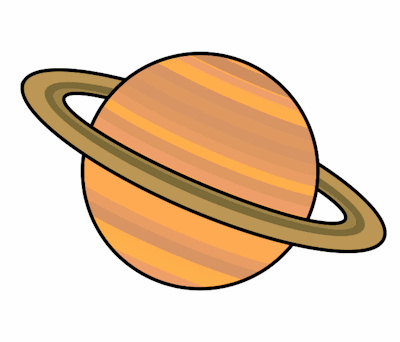 Planet Spellings Week beginning 28th SeptemberanswerislandFebruarylengthstrengthbusinessknightknowledgeswordwrong